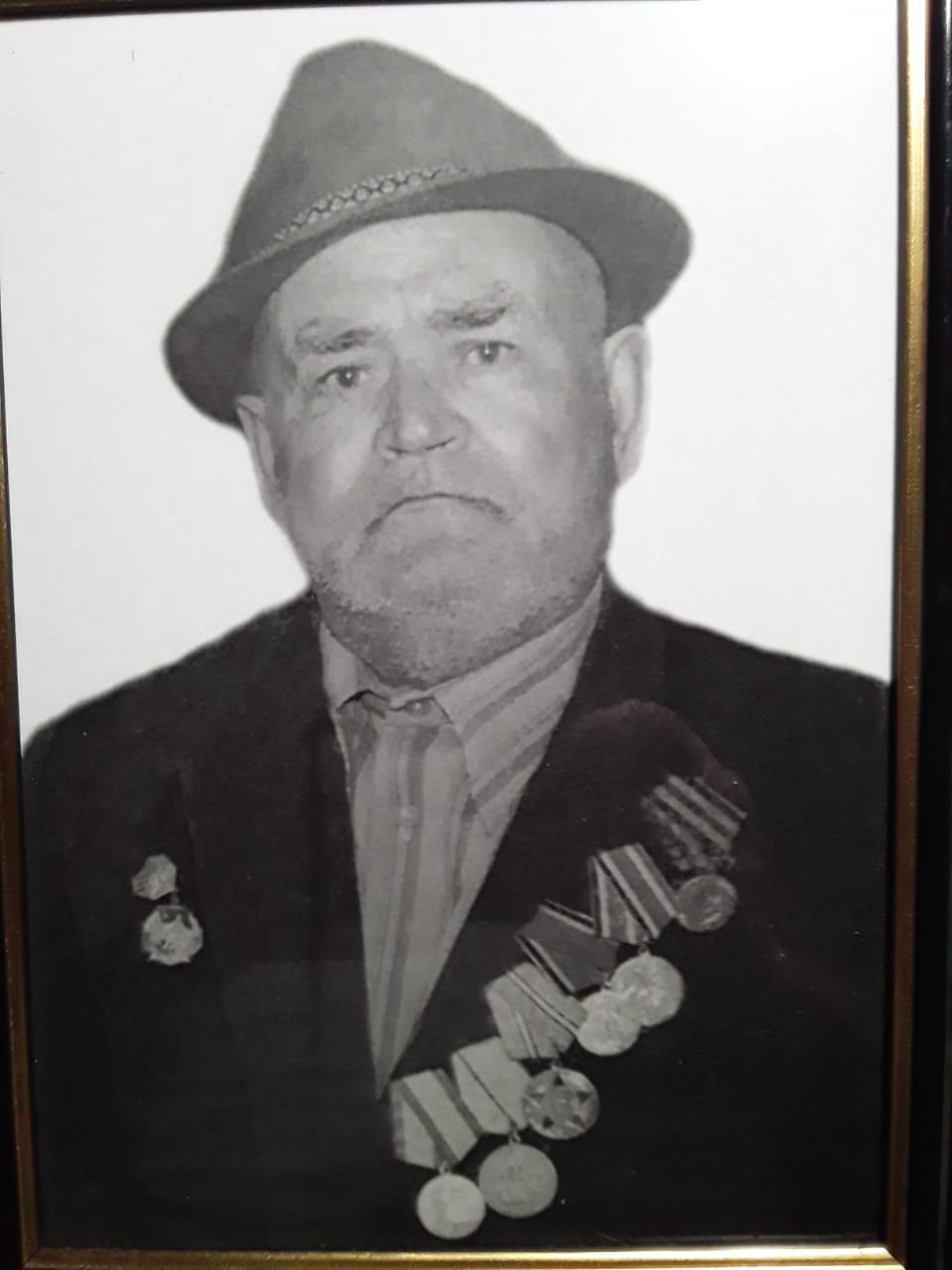 Пиценко Иван Абрамович23.02.1912 – 22.07.1985